Zápis číslo 2/2022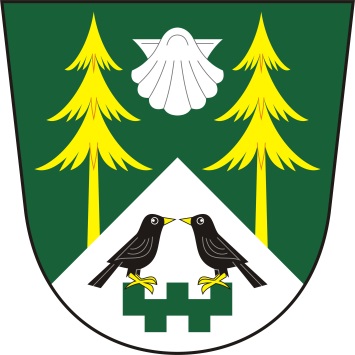 ze zasedání zastupitelstva obce MezilesíObec MezilesíMezilesí 14395 01 PacovProhlášení o řádném svolání ZO Mezilesí:Starosta Stanislav Prokop prohlásil, že zasedání bylo řádně svoláno z hlediska potřeby řešení následujících bodů jednání dle navrhovaného programu.Prohlášení o usnášení schopnosti:Starosta shledal, že zastupitelstvo je usnášení schopné.Seznámení s návrhem programu:Starosta seznámil obecní zastupitelstvo s návrhem programu, vyzval k připomínkám a doplnění programu. Program byl jednohlasně schválen všemi přítomnými členy zastupitelstva takto:Návrh programuVýroční zpráva o činnosti subjektu v oblasti poskytování informací podle zákona č.106/1999Žádost o podporu Linky bezpečí, z.s.Městský úřad Pacov – veřejnoprávní smlouvaKominíkRůznéJednání dle schváleného programu zasedáníad. 1. Výroční zpráva o činnosti subjektu v oblasti informací podle zákona č. 106/1999         Účetní obce předložila výroční zprávu o činnosti subjektu v oblasti poskytování informací za obec Mezilesí za rok 2021.Usnesení č. 5/22- zastupitelstvo obce Mezilesí schválilo zprávu o činnosti subjektu za rok 2021 v oblasti poskytování informací podle zákona č. 106/1999ad. 2. Žádost o podporu Linky bezpečí, z.s.         Starosta obce Mezilesí předložil zastupitelstvu obce žádost o finanční podporu Linky bezpečí, z.s.Usnesení č. 6/22         - zastupitelstvo obce Mezilesí zamítlo finanční podporu Linky bezpečí, z.s.ad. 3. Městský úřad Pacov – veřejnoprávní smlouva          Starosta obce Mezilesí předložil zastupitelstvu návrh na uzavření nové veřejnoprávní smlouvy o přenosu příslušnosti k projednávání přestupků s městem Pacov.Usnesení č. 7/22         - zastupitelstvo obce Mezilesí schválilo uzavření nové veřejnoprávní smlouvy o přenosu příslušnosti k projednávání přestupků s městem Pacovad. 4. Kominík         Starosta obce Mezilesí předložil návrh na zajištění kominických služeb         - zastupitelstvo obce Mezilesí souhlasí s návrhem kominických služebad. 5. Různé                 příští zasedání ZO se bude konat 7.5.2022 v 18,30 hod          místo plánované porady – kancelář OU v MezilesíZapsal:	Denisa HoladováOvěřovatelé zápisu:	           Václav Adamovský				Ivana SlámováZápis schválil:		Stanislav ProkopVyvěšeno dne: 6. dubna 2022                     Sejmuto dne:Datum konání:2.4.2022Čas konání:19,00 hodin – 20,00 hodinPřítomni: Ivana Slámová, Iveta Lhotková, Stanislav Prokop, Václav Adamovský, Miroslav Gruntorád, Martin Pajer   Ivana Slámová, Iveta Lhotková, Stanislav Prokop, Václav Adamovský, Miroslav Gruntorád, Martin Pajer  Omluveni:Jiří KoubíkJiří KoubíkHosté:Denisa Holadová Denisa Holadová Ověřovatelé zápisu:Ověřovatelé zápisu:Václav Adamovský, Ivana SlámováVýsledek hlasováníPro: 6Proti: 0Zdržel se: 0Výsledek hlasováníPro: 6Proti: 0Zdržel se: 0Výsledek hlasováníPro: 6Proti: 0Zdržel se: 0Výsledek hlasováníPro: 6Proti: 0Zdržel se: 0Výsledek hlasováníPro: 6Proti: 0Zdržel se: 0Výsledek hlasováníPro: 6Proti: 0Zdržel se: 0